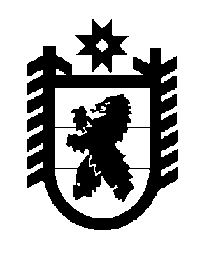 Российская Федерация Республика Карелия    ПРАВИТЕЛЬСТВО РЕСПУБЛИКИ КАРЕЛИЯРАСПОРЯЖЕНИЕ                                от  15 сентября 2014 года № 568р-Пг. Петрозаводск 	В целях реализации Правил предоставления и распределения субсидий из федерального бюджета бюджетам субъектов Российской Федерации на проведение мероприятий по формированию в субъектах Российской Федерации сети базовых общеобразовательных организаций, в которых созданы условия для инклюзивного образования детей-инвалидов, утвержденных постановлением Правительства Российской Федерации от 26 ноября 2012 года № 1225 «О предоставлении субсидий из федерального бюджета на реализацию мероприятий государственной программы Российской Федерации «Доступная среда» на 2011-2015 годы и признании утратившими силу некоторых постановлений Правительства Российской Федерации»:1. Одобрить Соглашение между Министерством образования и науки Российской Федерации и Правительством Республики Карелия о предоставлении субсидии из федерального бюджета бюджету Республики Карелия на проведение мероприятий по формированию в субъекте Российской Федерации сети базовых общеобразовательных организаций, в которых созданы условия для инклюзивного обучения детей-инвалидов (далее – Соглашение), и поручить подписать его Министру образования Республики Карелия Морозову Александру Николаевичу.2. Определить Министерство образования Республики Карелия органом, уполномоченным на выполнение условий Соглашения.           ГлаваРеспублики  Карелия                                                             А.П. Худилайнен